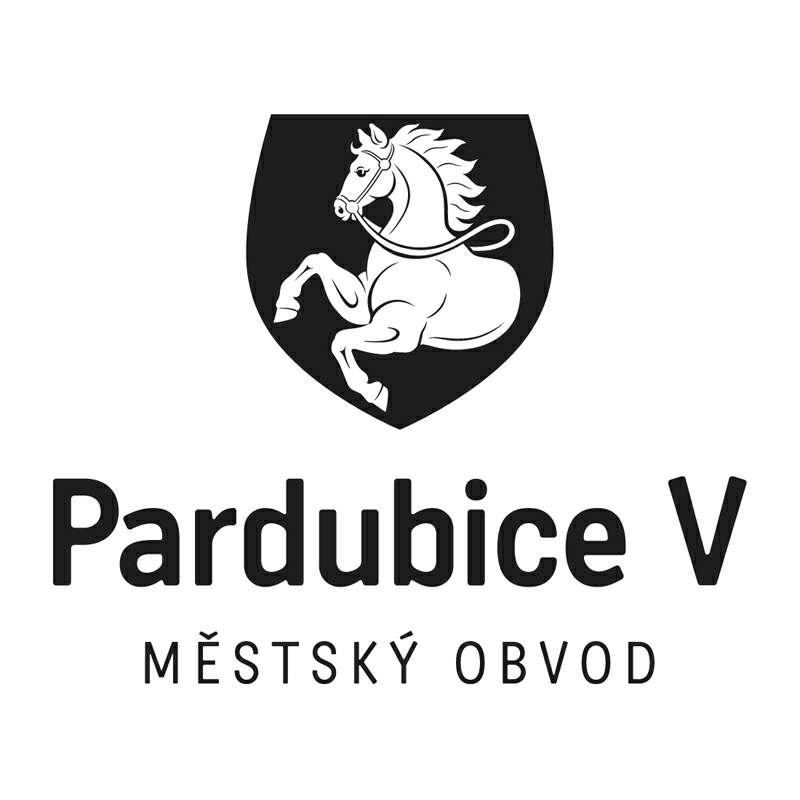 *S00BP01WKCN6*Statutární město PardubiceStatutární město PardubiceStatutární město PardubiceStatutární město PardubiceMěstský obvod Pardubice VMěstský obvod Pardubice VMěstský obvod Pardubice VMěstský obvod Pardubice VObjednatel:Objednatel:Objednatel:Objednatel:Objednatel:Objednatel:Dodavatel:Dodavatel:Statutární město PardubiceStatutární město PardubiceStatutární město PardubiceStatutární město PardubiceStatutární město PardubiceStatutární město PardubiceKostelecký Pardubice, s.r.o.Kostelecký Pardubice, s.r.o.Městský obvod Pardubice VMěstský obvod Pardubice VMěstský obvod Pardubice VMěstský obvod Pardubice VMěstský obvod Pardubice VMěstský obvod Pardubice VK Hájovně 65K Hájovně 65Češkova 22Češkova 22Češkova 22Češkova 22Češkova 22Češkova 2253002 Spojil53002 Spojil53002 Pardubice53002 Pardubice53002 Pardubice53002 Pardubice53002 Pardubice53002 PardubiceIČO: 28853709IČO: 28853709IČO: 00274046IČO: 00274046IČO: 00274046IČO: 00274046IČO: 00274046IČO: 00274046DIČ: CZ28853709DIČ: CZ28853709Číslo účtu: 181568024/0300 ČSOB PardubiceČíslo účtu: 181568024/0300 ČSOB PardubiceČíslo účtu: 181568024/0300 ČSOB PardubiceČíslo účtu: 181568024/0300 ČSOB PardubiceČíslo účtu: 181568024/0300 ČSOB PardubiceČíslo účtu: 181568024/0300 ČSOB PardubiceOBJEDNÁVKA č: OBJ_UMO5/00141/21OBJEDNÁVKA č: OBJ_UMO5/00141/21OBJEDNÁVKA č: OBJ_UMO5/00141/21OBJEDNÁVKA č: OBJ_UMO5/00141/21OBJEDNÁVKA č: OBJ_UMO5/00141/21OBJEDNÁVKA č: OBJ_UMO5/00141/21OBJEDNÁVKA č: OBJ_UMO5/00141/21OBJEDNÁVKA č: OBJ_UMO5/00141/21Objednáváme u vás:Objednáváme u vás:Objednáváme u vás:Objednáváme u vás:Objednáváme u vás:Objednáváme u vás:Objednáváme u vás:Objednáváme u vás:rider Stiga Park Pro 540 IOX – 4WD, Honda GXV 660, včetně sekací hlavy Combi PRO 110 El QFrider Stiga Park Pro 540 IOX – 4WD, Honda GXV 660, včetně sekací hlavy Combi PRO 110 El QFrider Stiga Park Pro 540 IOX – 4WD, Honda GXV 660, včetně sekací hlavy Combi PRO 110 El QFrider Stiga Park Pro 540 IOX – 4WD, Honda GXV 660, včetně sekací hlavy Combi PRO 110 El QFrider Stiga Park Pro 540 IOX – 4WD, Honda GXV 660, včetně sekací hlavy Combi PRO 110 El QFrider Stiga Park Pro 540 IOX – 4WD, Honda GXV 660, včetně sekací hlavy Combi PRO 110 El QFrider Stiga Park Pro 540 IOX – 4WD, Honda GXV 660, včetně sekací hlavy Combi PRO 110 El QFrider Stiga Park Pro 540 IOX – 4WD, Honda GXV 660, včetně sekací hlavy Combi PRO 110 El QFDalší smluvní podmínky jsou uvedeny v VŘ 8/2021 Nákup rideru na údržbu zeleně na území MO Pardubice V a nabídce ze dne 5.10.2021.Záruční doba: 24 měsíců od data dodáníCelková cena: 277 698,-Kč včetně DPHDalší smluvní podmínky jsou uvedeny v VŘ 8/2021 Nákup rideru na údržbu zeleně na území MO Pardubice V a nabídce ze dne 5.10.2021.Záruční doba: 24 měsíců od data dodáníCelková cena: 277 698,-Kč včetně DPHDalší smluvní podmínky jsou uvedeny v VŘ 8/2021 Nákup rideru na údržbu zeleně na území MO Pardubice V a nabídce ze dne 5.10.2021.Záruční doba: 24 měsíců od data dodáníCelková cena: 277 698,-Kč včetně DPHDalší smluvní podmínky jsou uvedeny v VŘ 8/2021 Nákup rideru na údržbu zeleně na území MO Pardubice V a nabídce ze dne 5.10.2021.Záruční doba: 24 měsíců od data dodáníCelková cena: 277 698,-Kč včetně DPHDalší smluvní podmínky jsou uvedeny v VŘ 8/2021 Nákup rideru na údržbu zeleně na území MO Pardubice V a nabídce ze dne 5.10.2021.Záruční doba: 24 měsíců od data dodáníCelková cena: 277 698,-Kč včetně DPHDalší smluvní podmínky jsou uvedeny v VŘ 8/2021 Nákup rideru na údržbu zeleně na území MO Pardubice V a nabídce ze dne 5.10.2021.Záruční doba: 24 měsíců od data dodáníCelková cena: 277 698,-Kč včetně DPHDalší smluvní podmínky jsou uvedeny v VŘ 8/2021 Nákup rideru na údržbu zeleně na území MO Pardubice V a nabídce ze dne 5.10.2021.Záruční doba: 24 měsíců od data dodáníCelková cena: 277 698,-Kč včetně DPHDalší smluvní podmínky jsou uvedeny v VŘ 8/2021 Nákup rideru na údržbu zeleně na území MO Pardubice V a nabídce ze dne 5.10.2021.Záruční doba: 24 měsíců od data dodáníCelková cena: 277 698,-Kč včetně DPHDodání:Dodání:31.12.202131.12.202131.12.202131.12.202131.12.202131.12.2021Poznámka:Poznámka:Akceptací této objednávky dodavatel souhlasí s tím, že když v okamžiku uskutečnění zdanitelného plnění nebo poskytnutí úplaty za toto plnění bude o dodavateli zveřejněna způsobem umožňujícím dálkový přístup skutečnost, že je nespolehlivým plátcem ve smyslu §106a zákona č. 235/2004 Sb., o dani z přidané hodnoty, ve zn. pozd. předpisu, bude dodavateli uhrazena dle §109 a §109a zákona o dani z přidané hodnoty pouze částka bez DPH, a DPH bude odvedena místně příslušnému správci dani dodavatele.
Jedná se o práce uvedené v CZ-CPA 41-43.
Objednatel prohlašuje, že opravovaný/rekonstruovaný/budovaný objekt není používán k ekonomické činnosti a ve smyslu informace GFŘ a MFČR ze dne 9.11.2011 nebude pro výše uvedenou dodávku aplikován režim přenesené daňové povinnosti podle § 92a zákona o DPH. Pro účely tohoto plnění tedy jako objednatel neposkytujeme svoje DIČ.Akceptací této objednávky dodavatel souhlasí s tím, že když v okamžiku uskutečnění zdanitelného plnění nebo poskytnutí úplaty za toto plnění bude o dodavateli zveřejněna způsobem umožňujícím dálkový přístup skutečnost, že je nespolehlivým plátcem ve smyslu §106a zákona č. 235/2004 Sb., o dani z přidané hodnoty, ve zn. pozd. předpisu, bude dodavateli uhrazena dle §109 a §109a zákona o dani z přidané hodnoty pouze částka bez DPH, a DPH bude odvedena místně příslušnému správci dani dodavatele.
Jedná se o práce uvedené v CZ-CPA 41-43.
Objednatel prohlašuje, že opravovaný/rekonstruovaný/budovaný objekt není používán k ekonomické činnosti a ve smyslu informace GFŘ a MFČR ze dne 9.11.2011 nebude pro výše uvedenou dodávku aplikován režim přenesené daňové povinnosti podle § 92a zákona o DPH. Pro účely tohoto plnění tedy jako objednatel neposkytujeme svoje DIČ.Akceptací této objednávky dodavatel souhlasí s tím, že když v okamžiku uskutečnění zdanitelného plnění nebo poskytnutí úplaty za toto plnění bude o dodavateli zveřejněna způsobem umožňujícím dálkový přístup skutečnost, že je nespolehlivým plátcem ve smyslu §106a zákona č. 235/2004 Sb., o dani z přidané hodnoty, ve zn. pozd. předpisu, bude dodavateli uhrazena dle §109 a §109a zákona o dani z přidané hodnoty pouze částka bez DPH, a DPH bude odvedena místně příslušnému správci dani dodavatele.
Jedná se o práce uvedené v CZ-CPA 41-43.
Objednatel prohlašuje, že opravovaný/rekonstruovaný/budovaný objekt není používán k ekonomické činnosti a ve smyslu informace GFŘ a MFČR ze dne 9.11.2011 nebude pro výše uvedenou dodávku aplikován režim přenesené daňové povinnosti podle § 92a zákona o DPH. Pro účely tohoto plnění tedy jako objednatel neposkytujeme svoje DIČ.Akceptací této objednávky dodavatel souhlasí s tím, že když v okamžiku uskutečnění zdanitelného plnění nebo poskytnutí úplaty za toto plnění bude o dodavateli zveřejněna způsobem umožňujícím dálkový přístup skutečnost, že je nespolehlivým plátcem ve smyslu §106a zákona č. 235/2004 Sb., o dani z přidané hodnoty, ve zn. pozd. předpisu, bude dodavateli uhrazena dle §109 a §109a zákona o dani z přidané hodnoty pouze částka bez DPH, a DPH bude odvedena místně příslušnému správci dani dodavatele.
Jedná se o práce uvedené v CZ-CPA 41-43.
Objednatel prohlašuje, že opravovaný/rekonstruovaný/budovaný objekt není používán k ekonomické činnosti a ve smyslu informace GFŘ a MFČR ze dne 9.11.2011 nebude pro výše uvedenou dodávku aplikován režim přenesené daňové povinnosti podle § 92a zákona o DPH. Pro účely tohoto plnění tedy jako objednatel neposkytujeme svoje DIČ.Akceptací této objednávky dodavatel souhlasí s tím, že když v okamžiku uskutečnění zdanitelného plnění nebo poskytnutí úplaty za toto plnění bude o dodavateli zveřejněna způsobem umožňujícím dálkový přístup skutečnost, že je nespolehlivým plátcem ve smyslu §106a zákona č. 235/2004 Sb., o dani z přidané hodnoty, ve zn. pozd. předpisu, bude dodavateli uhrazena dle §109 a §109a zákona o dani z přidané hodnoty pouze částka bez DPH, a DPH bude odvedena místně příslušnému správci dani dodavatele.
Jedná se o práce uvedené v CZ-CPA 41-43.
Objednatel prohlašuje, že opravovaný/rekonstruovaný/budovaný objekt není používán k ekonomické činnosti a ve smyslu informace GFŘ a MFČR ze dne 9.11.2011 nebude pro výše uvedenou dodávku aplikován režim přenesené daňové povinnosti podle § 92a zákona o DPH. Pro účely tohoto plnění tedy jako objednatel neposkytujeme svoje DIČ.Akceptací této objednávky dodavatel souhlasí s tím, že když v okamžiku uskutečnění zdanitelného plnění nebo poskytnutí úplaty za toto plnění bude o dodavateli zveřejněna způsobem umožňujícím dálkový přístup skutečnost, že je nespolehlivým plátcem ve smyslu §106a zákona č. 235/2004 Sb., o dani z přidané hodnoty, ve zn. pozd. předpisu, bude dodavateli uhrazena dle §109 a §109a zákona o dani z přidané hodnoty pouze částka bez DPH, a DPH bude odvedena místně příslušnému správci dani dodavatele.
Jedná se o práce uvedené v CZ-CPA 41-43.
Objednatel prohlašuje, že opravovaný/rekonstruovaný/budovaný objekt není používán k ekonomické činnosti a ve smyslu informace GFŘ a MFČR ze dne 9.11.2011 nebude pro výše uvedenou dodávku aplikován režim přenesené daňové povinnosti podle § 92a zákona o DPH. Pro účely tohoto plnění tedy jako objednatel neposkytujeme svoje DIČ.V Pardubicích dne:V Pardubicích dne:V Pardubicích dne:12.10.202112.10.202112.10.202112.10.202112.10.2021Správce rozpočtu Ing. Marcela KotykováSprávce rozpočtu Ing. Marcela KotykováSprávce rozpočtu Ing. Marcela KotykováSprávce rozpočtu Ing. Marcela KotykováSprávce rozpočtu Ing. Marcela KotykováPříkazce operace Bc. Monika KlátilováPříkazce operace Bc. Monika KlátilováPříkazce operace Bc. Monika KlátilováVyřizuje: Brožek JanVyřizuje: Brožek JanVyřizuje: Brožek JanVyřizuje: Brožek JanVyřizuje: Brožek JanVyřizuje: Brožek JanVyřizuje: Brožek JanVyřizuje: Brožek JanTelefon: +420v466 301 274 | Email: jan.brozek@umo5.mmp.czTelefon: +420v466 301 274 | Email: jan.brozek@umo5.mmp.czTelefon: +420v466 301 274 | Email: jan.brozek@umo5.mmp.czTelefon: +420v466 301 274 | Email: jan.brozek@umo5.mmp.czTelefon: +420v466 301 274 | Email: jan.brozek@umo5.mmp.czTelefon: +420v466 301 274 | Email: jan.brozek@umo5.mmp.czTelefon: +420v466 301 274 | Email: jan.brozek@umo5.mmp.czTelefon: +420v466 301 274 | Email: jan.brozek@umo5.mmp.czDodavatel svým podpisem stvrzuje akceptaci objednávky, včetně výše uvedených podmínek.Dodavatel svým podpisem stvrzuje akceptaci objednávky, včetně výše uvedených podmínek.Dodavatel svým podpisem stvrzuje akceptaci objednávky, včetně výše uvedených podmínek.Dodavatel svým podpisem stvrzuje akceptaci objednávky, včetně výše uvedených podmínek.Dodavatel svým podpisem stvrzuje akceptaci objednávky, včetně výše uvedených podmínek.Dodavatel svým podpisem stvrzuje akceptaci objednávky, včetně výše uvedených podmínek.Dodavatel svým podpisem stvrzuje akceptaci objednávky, včetně výše uvedených podmínek.Dodavatel svým podpisem stvrzuje akceptaci objednávky, včetně výše uvedených podmínek.